Jaa maksusi osiin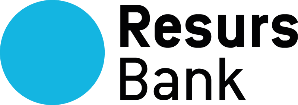 Haluatko maksaa laskulla tai sinulle sopivissa erissä? Bosch Car Service kortilla saat jopa 12 kuukautta korotonta maksuaikaa!Rahoituksen hakeminen on helppoa ja nopeaa. Voit tehdä hakemuksen alla olevasta linkistä tai toimipaikassa paikan päällä. Lasku ostoksestasi toimitetaan kotiisi ostokuukautta seuraavana kuukautena, jolloin valitset sinulle parhaiten sopivan maksuvaihtoehdon. Luotonantaja on Resurs Bank AB Suomen sivuliike.Et maksa ostoksen teon yhteydessä mitäänSaat aina vähintään 30-60 päivää korotonta ja kulutonta maksuaikaaTili on jatkuva eli voit käyttää sitä myös tulevia ostoksia vartenVoit halutessasi jakaa ostosumman myös pienemmille edullisille maksuajoilleSaat luottopäätöksen heti ja luoton käyttöösi, kun olet allekirjoittanut luottosopimuksen sähköisesti. Tämän jälkeen voit asioida myymälässä näyttämällä voimassa olevan henkilötodistuksen maksun yhteydessä. Hae luottoa täältä:Hae luottoa tästäMaksuvaihtoehdotEsimerkkiostos: 1 500 €, 12 kk maksuvaihtoehdolla. Vuosikorko: 0 %. Käsittelymaksu/kk: 3,30 €. todellinen vuosikorko: 4,56 %. Luoton kustannukset: 39,60 €. Maksettava yhteensä: 1 540 €. Osamaksuerä/kk: 128,30 €, 12 erää. Bosch Car Service kortilla on jatkuva luotto, jonka minimiluottoraja on 1 500 euroa. Luoton muusta käytöstä voi seurata korkeampi tai alempi todellinen vuosikorko. Luotonantaja: Resurs Bank AB, Suomen sivuliike.Onko sinulla jo tili?Tarvittaessa voit myös itse korottaa jo aiemmin avattua Tiliäsi oheisen hakemuslinkin kautta: (linkki korotushakemukseen)Voit tarkistaa tilisi saldon kirjautumalla Resurs Bankin Omille sivuille. Kirjaudu Omille sivuille tästä.Askarruttaako jokin?Ota yhteyttä Resurs Bankin asiakaspalveluun arkisin, puh. 09 622 4308.Kulut30-60 pv12 kk24 kk48 kkVuosikorko0 %0 %12,90 %19,90 %Käsittelymaksu/kk0 %3,30 €3,30 €3,30 €